“Tereddüt”ün Galasına Sinema Dünyasından Büyük İlgi!Yeşim Ustaoğlu’nun yönettiği ve yılın en merakla beklenen yerli yapımların başında gelen “Tereddüt”ün galası dün gece Cinemaximum Kanyon’da yapıldı. !f İstanbul Bağımsız Filmler Festivali’nin düzenlediği “!f İlham Serisi” kapsamında gerçekleşen geceye, Yeşim Ustaoğlu ve filmin oyuncuları Ecem Uzun, Funda Eryiğit, Mehmet Kurtuluş’un yanı sıra Vildan Atasever, Nesrin Cavadzade, Tolga Karaçelik, Özge Özpirinçci, Selin Şekerci, Serdar Orçin, Pelin Esmer, Selen Uçer, Çiçek Kahraman, Elfe Uluç, Can Kılcıoğlu, Yiğit Özşener gibi sinema dünyasından pek çok isim katıldı.!f İstanbul Bağımsız Filmler Festivali’nin geçen yıl başlattığı ve ilham veren filmlerin gösterimlerine evsahipliği yaptığı “!f İlham Serisi”nin ikincisi dün gece Yeşim Ustaoğlu’nun son filmi “Tereddüt”ün galasıyla devam etti. Sinema dünyasının büyük ilgi gösterdiği geceye, Yeşim Ustaoğlu ve filmin oyuncuları Ecem Uzun, Funda Eryiğit, Mehmet Kurtuluş’un yanı sıra Vildan Atasever, Nesrin Cavadzade, Tolga Karaçelik, Özge Özpirinçci, Selin Şekerci, Serdar Orçin, Pelin Esmer, Selen Uçer, Çiçek Kahraman, Elfe Uluç, Can Kılcıoğlu, Yiğit Özşener gibi isimler de katıldı.16 Aralık’ta vizyonda!Funda Eryiğit, Ecem Uzun, Mehmet Kurtuluş, Okan Yalabık, Serkan Keskin’in oynadığı ve bir Anadolu kasabasında yolları kesişen aynı ama farklı iki genç kadının birbirlerine çarpan ve dönüşen hayatlarını konu alan “Tereddüt”, 16 Aralık’ta gösterime giriyor.!f İstanbul 16 Şubat’taMars Cinema Group ortaklığında gerçekleşecek !f İstanbul Bağımsız Filmler Festivali ise, 16-26 Şubat 2017 tarihlerinde İstanbul’da, 2-5 Mart 2017 tarihlerinde ise Ankara ve İzmir’de düzenlenecek.Ayrıntılı bilgi için: www.ifistanbul.com16. !f İstanbul Bağımsız Filmler Festivali16-26 Şubat 2017 İstanbul2-5 Mart 2017 Ankara & İzmirwww.ifistanbul.comifistanbul.com/blogtwitter.com/ifistanbulfacebook.com/ifistanbulinstagram.com/ifistanbulSorularınız için: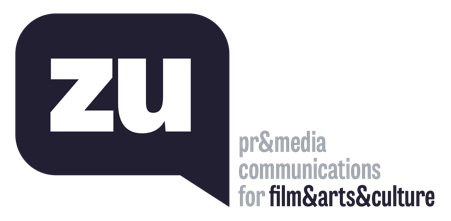 Uğur Yüksel – E: ugur@thisiszu.com T: 0 536 731 4216Zaferhan Yumru – E: zaferhan@thisiszu.com T: 0 535 936 0195